SGF-825-2016 03 de marzo del 2016CIRCULAR EXTERNAA LAS COOPERATIVAS DE AHORRO Y CRÉDITO SUPERVISADAS POR LA SUPERINTENDENCIA GENERAL DE ENTIDADES FINANCIERASConsiderando que:El Consejo Nacional de Supervisión del Sistema Financiero (CONASSIF) aprobó para consulta externa, mediante el artículo artículos 6 y 10 de las actas de las sesiones 1222-2016 y 1223-2016, celebradas el 11 y 18 de enero del 2016, el proyecto de “Reglamento General de Gestión de la Tecnología de Información”, las reformas al “Reglamento de Auditores Externos aplicable a los sujetos fiscalizados por SUGEF, SUGEVAL, SUPEN y SUGESE” y al Anexo “Lineamientos para la inscripción en el registro de auditores elegibles”. Dicha consulta externa fue extendida por quince días hábiles, mediante artículos 8 y 14 de las actas de las sesiones  1227-2016 y 1228-2016, celebradas el 2 de febrero del 2016.Se desea contar con espacios para la retroalimentación mutua sobre los principales alcances de estas propuestas de reforma normativa, así como para profundizar sobre los aspectos medulares de dichas propuestas; lo anterior como complemento al proceso de consulta externa.Dispone:Convocar a las Cooperativas de Ahorro y Crédito, para la charla que se llevará a cabo el día 11 de marzo de 2016, a la hora que se detalla en el Anexo N.1 de esta Circular; sobre el proyecto de “Reglamento General de Gestión de la Tecnología de Información”, las reformas al “Reglamento de Auditores Externos aplicable a los sujetos fiscalizados por SUGEF, SUGEVAL, SUPEN y SUGESE” y al Anexo “Lineamientos para la inscripción en el registro de auditores elegibles”.La charla se llevará a cabo en la Sala N. 1 en las instalaciones de la SUGEF, cita Edificio C, complejo de oficinas del Parque Empresarial Forum II, radial Santa Ana-Belén, Cada entidad cooperativa podrá enviar un máximo de tres (3) colaboradores, con especial énfasis en quienes tienen a cargo la gestión de la tecnología de información.A más tardar el día 9 de marzo de 2016, debe informarse a la SUGEF el nombre de los participantes, según se indica en el Anexo N. 2 de esta Circular, mediante correo electrónico enviado a la dirección: capacitacion@sugef.fi.cr.Para consultas sobre logística pueden comunicarse con:Atentamente,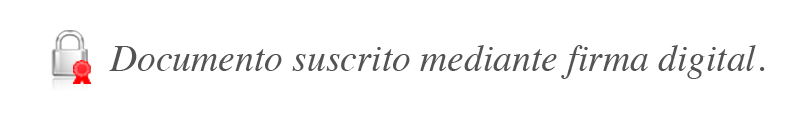 Javier Cascante ElizondoSuperintendente	GSC/CRC/gvl*Anexo Nº1: Grupo y Hora por EntidadNombre del ContactoTeléfonoEmailArellys Jiménez Bonilla2243-5089ajimenez@sugef.fi.crBeatriz Corrales Brenes 2243-5090bcorrales@sugef.fi.crGRUPOHORARIOENTIDADGrupo 19:00 am a 11:00 am1.        Coope AyA R.L.Grupo 19:00 am a 11:00 am2.        Coopefyl R.L.Grupo 19:00 am a 11:00 am3.        Coopeco R.L.Grupo 19:00 am a 11:00 am4.        Coopemep R.L.Grupo 19:00 am a 11:00 am5.        Coopeamistad R.L.Grupo 19:00 am a 11:00 am6.        Coopeande N° 1 R.L.Grupo 19:00 am a 11:00 am7.        Coopejudicial R.L.Grupo 19:00 am a 11:00 am8.        Coopebanpo R.L.Grupo 19:00 am a 11:00 am9.        Coopecaja R.L.Grupo 19:00 am a 11:00 am10.    Coopegrecia R.L.Grupo 19:00 am a 11:00 am11.    Coopenae R.L.Grupo 19:00 am a 11:00 am12.    Coopealianza R.L.Grupo 19:00 am a 11:00 am13.    Servicoop R.L.GRUPOHORARIOENTIDADGrupo 22:00 pm a 4:00 pm1.     Coopesanmarcos R.L.Grupo 22:00 pm a 4:00 pm2.     Coocique, R.L.Grupo 22:00 pm a 4:00 pm3.     Coopecar R.L.Grupo 22:00 pm a 4:00 pm4.     Coopelecheros R.L.Grupo 22:00 pm a 4:00 pm5.     Coopemapro R.L.Grupo 22:00 pm a 4:00 pm6.     Coopesparta R.L.Grupo 22:00 pm a 4:00 pm7.     Coopesanramón R.L.Grupo 22:00 pm a 4:00 pm8.     Coopavegra R.L.Grupo 22:00 pm a 4:00 pm9.     Credecoop R.L.Grupo 22:00 pm a 4:00 pm10. Coopeuna R.L.Grupo 22:00 pm a 4:00 pm11. Coopeservidores R.L.Grupo 22:00 pm a 4:00 pm12. Coopemédicos R.L.